ROTINA DO TRABALHO PEDAGÓGICO (Etapa I-A Integral) – Professor GUTERMAN   >   Data: 15 a 18 de setembro de 2020E.M.E.I. “Emily de Oliveira Silva”                                                 ATIVIDADES DE ESTUDO DOMICILIAR                                   SETEMBRO2ª Feira - 3ª Feira -154ª Feira – 165ª Feira - 176ª Feira - 18Feriado Padroeira da Cidade- ESCREVER O NOME NAS FOLHINHAS DE ATIVIDADE TODOS OS DIAS. - FAZER O ESTUDO DA FICHA DO ALFABETO E NÚMEROS TODOS OS DIAS. - FAÇA A LEITURA DO LIVRO PARA SEU(A) FILHO(A): “A NATUREZA EM NÚMEROS.”(será enviado no grupo o livro em arquivo em pdf).PORTUGUÊS: SD Cachinhos Dourados: Trabalhando a história- O que cachinhos de ouro comeu ao chegar na casa dos ursos?Matemática: SD Cachinhos Dourados:PINTE A TIGELA DO PAPAI URSO DE AZUL,A TIGELA DA MAMÃE URSA DE VEMELHO E A DO BEBÊ URSO DE AMARELO. PINTE SOMENTE O URSO MENOR.BRINCADEIRA: ESTÁTUA 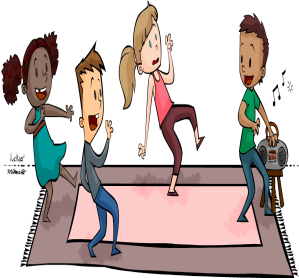 FAÇA ALEITURA DO LIVRO PARA SEU(A) FILHO(A): “HORA DO BANHO.”(será enviado no grupo o livro em arquivo em pdf). PORTUGUÊS: SD- Cachinhos Dourados: Vamos ajuda-los a comer o mingau das tigelas, pintando somente as letras de seu nome. Agora escreva seu nome.Matemática: SD- Cachinhos Dourados: A PINTE DE ACORDO COM O QUE PEDE,DEPOIS REGISTRE COMO SOUBER. QUANTOS URSOS HAVIA NA HISTÓRIA?BRINCADEIRA: BATATA QUENTE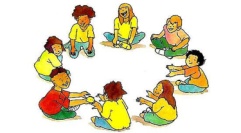 FAÇA ALEITURA DO LIVRO PARA   SEU(A) FILHO(A):”A GALINHA FOFOQUEIRA”                    (será enviado no grupo o livro em arquivo em pdf).Matemática: SD Cachinhos Dourados:  DESENHE 3 TIGELAS EM CIMA DA MESA.  AGORA VAMOS FAZER UMA DOBRADURA DA CASA DOS 3 URSOS.HORA DO FILME:O BICHO VAI PEGAR 3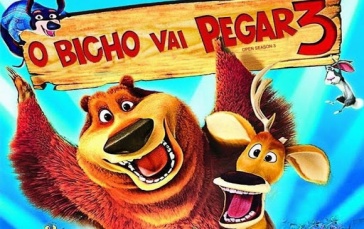  (será enviado no grupo o link do filme)HISTÓRIA CONTADA PELO PROFESSOR GUTERMAN: (o link do vídeo será enviado no grupo).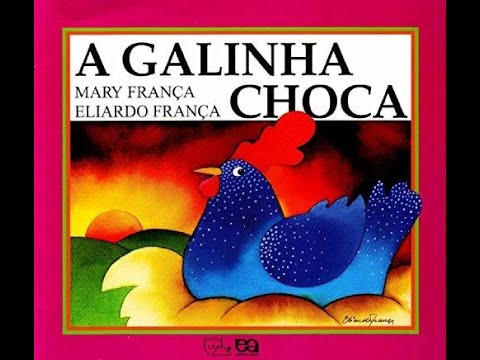 DIA DO BRINQUEDO LIVRE- DEIXE SEU(A) FILHO(A) EXPLORAR, ESCOLHER E BRINCAR LIVREMENTE EM CASA COM SEUS PRÓPRIOS BRINQUEDOS. SE POSSÍVEL, BRINQUE COM ELE!